От 21 июля 2023 года №317Об утверждении перечня муниципальных программ Куженерского муниципального района Республики Марий Эл	В соответствии со статьями 172, 179 Бюджетного Кодекса РФ,  руководствуясь статьей 28 Устава Куженерского муниципального района Республики Марий Эл, Администрация Куженерского муниципального района п о с т а н о в л я е т :	1. Утвердить прилагаемый перечень муниципальных программ Куженерского муниципального района Республики Марий Эл.	2. Признать утратившим силу постановление Администрации Куженерского муниципального района от 22 марта 2023 г. №  №136 «Об утверждении перечня муниципальных программ Куженерского муниципального района Республики Марий Эл».	3. Разместить настоящее постановление на официальном сайте Администрации Куженерского муниципального района в информационно-телекоммуникационной сети «Интернет».4. Контроль за исполнением настоящего постановления возложить на заместителя главы Администрации по экономическому развитию территории.5. Настоящее постановление вступает в силу со дня его официального опубликования, за исключением пунктов 1 и 2, которые вступают силу с 1 января 2024г.Перечень муниципальных программ Куженерского муниципального района Республики Марий Эл    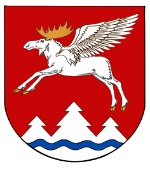 МАРИЙ ЭЛ РЕСПУБЛИКЫСЕ КУЖЕНЕРМУНИЦИПАЛ РАЙОНЫНАДМИНИСТРАЦИЙЖЕМАРИЙ ЭЛ РЕСПУБЛИКЫСЕ КУЖЕНЕРМУНИЦИПАЛ РАЙОНЫНАДМИНИСТРАЦИЙЖЕАДМИНИСТРАЦИЯКУЖЕНЕРСКОГО МУНИЦИПАЛЬНОГО РАЙОНАРЕСПУБЛИКИ МАРИЙ ЭЛПУНЧАЛПУНЧАЛПОСТАНОВЛЕНИЕГлава АдминистрацииКуженерскогомуниципального района                       С.И. МихеевУтвержденпостановлением АдминистрацииКуженерского муниципального районаРеспублики Марий Элот «21» июля 2023 г. №317№п/пНаименование муниципальной программы01Экономическое развитие и развитие предпринимательства в Куженерском муниципальном районе Республики Марий Эл на 2014-2030 годы02Сохранение и развитие культуры и туризма Куженерского муниципального района Республики Марий Эл на 2014-2030 годы03Управление муниципальными финансами и муниципальным долгом в Куженерском муниципальном районе Республики Марий Эл на 2014-2030 годы04Развитие образования Куженерского муниципального района Республики Марий Эл на 2014-2030 годы05Обеспечение жильем, услугами жилищно-коммунального хозяйства, охрана окружающей среды и природных ресурсов, защита населения от чрезвычайных ситуаций и обеспечение пожарной безопасности, безопасности на водных объектах, развитие дорожного хозяйства, транспортного комплекса, комплексное развитие сельских территорий, энергосбережение и энергоэффективность в Куженерском муниципальном районе на 2014- 2030 годы06Развитие муниципального управления в Куженерском муниципальном районе Республики Марий Эл на 2014-2030 годы07Развитие молодежной политики, физической культуры и спорта в Куженерском муниципальном районе Республики Марий Эл на 2023-2030 годы